　附件1: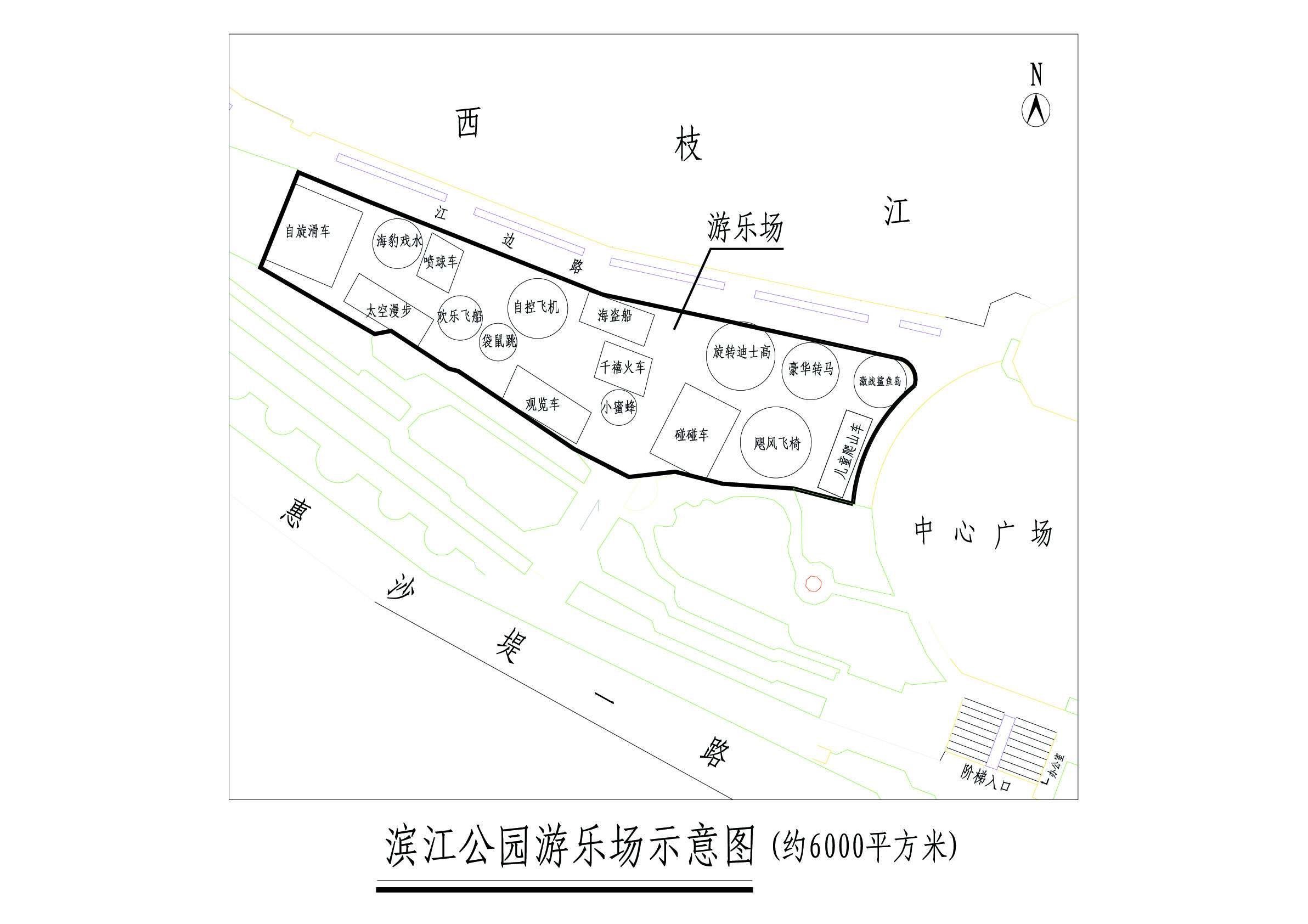 